СОБРАНИЕ МУНИЦИПАЛЬНОГО ОБРАЗОВАНИЯ«ХОЛМСКИЙ ГОРОДСКОЙ ОКРУГ»РЕШЕНИЕот 28.03.2024 года № 11/7-64Об утверждении Положения о Молодежном парламенте при Собрании муниципального образования «Холмский городской округ»В соответствии с частью 11 статьи 35 Федерального закона от 06.10.2003 № 131-ФЗ «Об общих принципах организации местного самоуправления в Российской Федерации», руководствуясь частью 3 статьи 30 Устава муниципального образования «Холмский городской округ», Собрание муниципального образования «Холмский городской округ» решило:1. Утвердить Положение о Молодежном парламенте при Собрании муниципального образования «Холмский городской округ» (прилагается).3. Опубликовать настоящее решение в газете «Холмская панорама».4. Контроль за исполнением настоящего решения возложить на председателя Собрания муниципального образования «Холмский городской округ» (О.В. Шахова).Мэр муниципального образования«Холмский городской округ»						         Д.Г. ЛюбчиновУтверждено:Решением Собрания муниципального образования «Холмский городской округ»от 28.03.2024 г.№ 11/7-64Положение о Молодежном парламентепри Собрании муниципального образования«Холмский городской округ»Статья 1. Общие положения1. Молодежный парламент при Собрании муниципального образования «Холмский городской округ» (далее - Молодежный парламент) создан для обеспечения взаимодействия молодых граждан Российской Федерации, проживающих на территории муниципального образования «Холмский городской округ» (далее – Холмский городской округ) с органами местного самоуправления в целях учета потребностей и интересов молодых людей, путем внесения в органы местного самоуправления предложений по вопросам правового регулирования и реализации прав и законных интересов молодежи, участия молодежи в социально-экономическом развитии, общественно-политической жизни Холмского городского округа.2. Молодежный парламент организует свою деятельность в соответствии с Конституцией Российской Федерации, законами Российской Федерации и Сахалинской области, муниципальными правовыми актами Холмского городского округа, а также настоящим Положением и Регламентом Молодежного парламента, утверждаемый решением молодежного парламента. 3. Молодежный парламент создается решением Собрания Холмского городского округа и является совещательным органом при Собрании Холмского городского округа.4. Официальное полное наименование – Молодежный парламент при Собрании муниципального образования «Холмский городской округ».Официальное сокращенное наименование - Молодежный парламент.5. Молодежный парламент формируется на основе добровольного начала в его деятельности граждан Российской Федерации, проживающих на территории Холмского городского округа.6. Молодежный парламент может иметь свою символику, утверждаемую решением Молодежного парламента. Члену Молодежного парламента выдается удостоверение установленного образца Молодежным парламентом.Статья 2. Основные цели, принципы и задачи1. Деятельность Молодежного парламента основывается на принципах добровольности, открытости, инициативности, свободного обсуждения и коллективного решения вопросов, учета интересов молодых граждан при решении важных социальных вопросов.2. Основные цели Молодежного парламента:1) представление интересов молодых граждан в органах власти;2) приобщение молодежи к участию в формировании местной политики в отношении молодежи, правовой и политической культуры в молодежной среде, поддержка инициатив и гражданской позиции молодежи;3) проведение социально значимых молодежных мероприятий;4) содействие в создании условий для проявления инициатив молодежи;5) формирование, укрепление и повышение правовой и политической культуры молодежи.3. Основные задачи Молодежного парламента:1) формулировка и доведение проблем и ожиданий молодежи до законодательных (представительных) и исполнительных органов местного самоуправления;2) организация участия молодежи и ее объединений в обсуждении законов и иных нормативных правовых актов, касающихся молодежи, подготовка и выдвижение своих нормотворческих инициатив;3) выявление молодых лидеров, интересующихся общественно-политической жизнью и управленческой деятельностью;4) формирование группы единомышленников с активной жизненной позицией, готовых поддерживать и совместно реализовывать идеи программы органов местного самоуправления, направленные на развитие Холмского городского округа.5) участие в подготовке проектов муниципальных правовых актов Холмского городского округа;6) пропаганда здорового образа жизни;7) привлечение общественных объединений, молодежных общественных организаций, студенческих профсоюзов и советов, активов сельской молодежи к участию в мероприятиях;8) осуществление просветительской деятельности в широкой молодежной среде, направленной на повышение правовой культуры молодых избирателей оказание методической, информационной и иной поддержки молодежным организациям, созданным в муниципальном образовании, и молодым людям, проживающим на территории Холмского городского округа.Статья 3. Полномочия Молодежного парламента1. К полномочиям Молодежного парламента относятся:1) утверждение плана работы Молодежного парламента на год;2) утверждение Регламента Молодежного парламента и поправок к нему;3) утверждение положений о комиссиях Молодежного парламента;4) разработка и представление в Собрание Холмского городского округа предложений по рассматриваемым проектам правовых актов Собрания Холмского городского округа в сфере молодежной политики;5) разработка предложений по реализации основных направлений молодежной политики в Холмском городском округе и проекту расходной части бюджета Холмского городского округа на очередной финансовый год по разделу молодежной политики;6) организация и проведение конференций, семинаров, «круглых столов», других мероприятий в целях обсуждения проблем в сфере молодежной политики.2. Молодежный парламент осуществляет консультации по проблемам, затрагивающим интересы молодежи и отношений общества и молодежи.3. Молодежный парламент:1) проводит слушания по проблемам реализации молодежной политики в Холмском городском округе;2) приглашает для участия в своих заседаниях представителей органов государственной власти и органов местного самоуправления Холмского городского округа;3) участвует в работе постоянных комиссий, рабочих групп и других органов Собрания Холмского городского округа при подготовке к рассмотрению проектов правовых актов Холмского городского округа, регулирующих права и законные интересы молодежи.4) участвует в заседаниях Собрания Холмского городского округа в порядке, предусмотренном Регламентом Собрания.Статья 4. Состав и порядок формированияМолодежного парламента1. Молодежный парламент формируется на добровольной основе из числа граждан Российской Федерации в возрасте с 18 до 35 лет включительно, зарегистрированных по месту жительства в Холмском городском округе. Количество членов Молодежного парламента не может превышать 15 человек. Молодежный парламент считается сформированным в правомочном составе, если в его состав вошли более 11 членов Молодежного парламента. 2. В состав Молодежного парламента включаются представители образовательных учреждений, общественных организаций и политических партий, трудовых коллективов, бизнеса.3. Формирование состава Молодежного парламента проводится на добровольной основе.4. Кандидатам, желающим войти в состав Молодежного парламента необходимо предоставить личное заявление в Собрание Холмского городского округа по адресу: г. Холмск, пл. Ленина, 4, каб. № 12.5. К заявлению прилагаются следующие документы:1) анкета, содержащая биографические сведения о кандидате (фамилия, имя, отчество, дата рождения, образование, адрес места жительства, сведения о неснятой или непогашенной судимости, профессиональной и общественной деятельности за последние два года);2) согласие кандидата в члены Молодежного парламента на обработку его персональных данных;3) копия паспорта кандидата в члены Молодежного парламента;4) справку о наличии (отсутствии) судимости;5) фотографию размером 3 х 4.6. Кандидатуры в состав Молодежного парламента рассматриваются на заседании постоянной комиссии по Регламенту, депутатской этики и местному самоуправлению Собрания Холмского городского округа (далее - комиссия).Комиссия по результатам рассмотрения кандидатов принимает решение о формировании списка кандидатов в члены Молодежного парламента и в течении одного рабочего дня, со дня принятия такого решения, направляет его в аппарат Собрания для подготовки проекта решения об утверждении состава Молодежного парламента. 7. В течении 3 рабочих дней, со дня получения решения Комиссии, указанного в части 6 настоящей статьи, аппарат Собрания Холмского городского округа подготавливает проект решения Собрания Холмского городского округа об утверждении состава Молодежного парламента, который включается в повестку ближайшего заседания Собрания Холмского городского округа.Состав Молодежного парламента утверждается решением Собрания Холмского городского округа.8. Резерв Молодежного парламента (далее - резерв) формируется из числа кандидатов, не вошедших в состав Молодежного парламента. Решение о включении в резерв кандидатов, не вошедших в состав Молодежного парламента, принимается на первом заседании Молодежного парламента. Положение о резерве утверждается решением Молодежного парламента.9. Молодежный парламент считается сформированным в правомочном составе со дня принятия решения Собрания Холмского городского округа об утверждении состава Молодежного парламента.Статья 5. Структура Молодежного парламента1. Молодежный парламент самостоятельно определяет свою структуру.2. Молодежный парламент возглавляет председатель Молодежного парламента, избираемый Молодежным парламентом из своего состава на срок полномочий Молодежного парламента на первом заседании. Порядок избрания председателя Молодежного парламента определяется настоящим Положением и Регламентом Молодежного парламента.3. Председатель Молодежного парламента руководит работой Молодежного парламента, организует процесс подготовки и принятия решений Молодежного парламента, подписывает решения Молодежного парламента и распоряжения по вопросам организации работы Молодежного парламента.4. Из числа членов Молодежного парламента на срок его полномочий избирается заместитель председателя Молодежного парламента. Порядок избрания заместителя председателя Молодежного парламента определяется настоящим Положением и Регламентом Молодежного парламента.5. Заместитель председателя Молодежного парламента исполняет обязанности председателя Молодежного парламента в полном объеме в его отсутствие.6. Из числа членов Молодежного парламента на срок его полномочий могут создаваться постоянные и иные комиссии по вопросам, отнесенным к компетенции Молодежного парламента.7. Структура, порядок формирования, полномочия и организация работы постоянных и иных комиссий определяются Регламентом Молодежного парламента.Статья 6. Организация работы Молодежного парламента1. Основной формой работы Молодежного парламента является заседание, на котором рассматриваются вопросы, отнесенные к его ведению. В период между заседаниями Молодежного парламента его деятельностью руководит председатель Молодежного парламента.2. Первое заседание Молодежного парламента созывает председатель Собрания Холмского городского округа не позднее 30 календарных дней со дня принятия решения Собрания Холмского городского округа об утверждении состава Молодежного парламента.3. Формы и порядок работы Молодежного парламента определяются его Регламентом.Регламент Молодежного парламента принимается на первом заседании Молодежного парламента.4. Заседания Молодежного парламента проводятся не реже одного раза в квартал.5. Заседание Молодежного парламента правомочно, если на нем присутствует не менее половины от общего числа его членов.6. В работе Молодежного парламента могут принимать участие депутаты Сахалинской областной Думы, депутаты Собрания Холмского городского округа, представители иных органов государственной власти и органов местного самоуправления Холмского городского округа с правом совещательного голоса.7. Решения Молодежного парламента считаются принятыми, если за них проголосовало большинство членов Молодежного парламента от общего числа членов Молодежного парламента, присутствовавших на заседании.8. Принятые Молодежным парламентом решения (резолюции, заключения, предложения, обращения и т.д.) носят рекомендательный характер.9. На первом заседании Молодежного парламента избираются председатель Молодежного парламента, его заместитель.10. Председатель Молодежного парламента один раз в год в первом квартале на заседании Собрания Холмского городского округа представляет отчет о деятельности Молодежного парламента.Статья 7. Права и обязанностичленов Молодежного парламента1. Член Молодежного парламента, достигший возраста 35 лет в период исполнения полномочий, сохраняет свои полномочия до истечения срока полномочий Молодежного парламента.2. Член Молодежного парламента осуществляет свою деятельность на общественных началах.3. Член Молодежного парламента имеет право:1) участвовать в подготовке решений по всем вопросам, касающимся деятельности Молодежного парламента;2) выдвигать кандидатов, избирать и быть избранным в руководящие органы Молодежного парламента;3) получать информацию по различным видам деятельности Молодежного парламента;4) участвовать в заседаниях постоянных комиссий Собрания Холмского городского округа по поручению Молодежного парламента и по согласованию с председателями этих комиссий с правом совещательного голоса;4. Член Молодежного парламента обязан:1) исполнять решения рабочих органов Молодежного парламента, принятые им в установленном порядке;2) лично участвовать в заседаниях Молодежного парламента, а также иных его органов, членом которого (которых) он является;3) не допускать конфликтных ситуаций, не совершать поступки, порочащие его честь и достоинство;5. Членом Молодежного парламента не могут быть:1) лица, признанные недееспособными либо ограниченно дееспособными, на основании решения суда;2) лица, имеющие непогашенную или неснятую судимость.6. Полномочия члена Молодежного парламента приостанавливаются в случае:1) предъявления ему в порядке, установленном уголовно-процессуальным законодательством Российской Федерации, обвинения в совершении преступления;2) систематического неучастия в работе заседаний Молодежного парламента и его рабочих органов, членом которого (которых) он является.7. Полномочия члена Молодежного парламента прекращаются в случае:1) личного заявления члена Молодежного парламента о сложении полномочий;2) истечения срока полномочий Молодежного парламента;3) утраты членом Молодежного парламента гражданства Российской Федерации;4) выезда члена Молодежного парламента на постоянное место жительства за пределы Сахалинской области;5) невозможности исполнять свои обязанности по состоянию здоровья;6) вступления в законную силу обвинительного приговора суда, вынесенного в отношении члена Молодежного парламента;7) смерти члена Молодежного парламента.8. Прекращение полномочий члена Молодежного парламента, а также рассмотрение вопросов, связанных с назначением членов Молодежного парламента взамен выбывших, осуществляется на основе решения Молодежного парламента.Статья 8. Обеспечение деятельностиМолодежного парламента1. Организационное, информационное и иное обеспечение деятельности Молодежного парламента осуществляется аппаратом Собрания Холмского городского округа.2. Прекращение деятельности Молодежного парламента либо продление срока его полномочий устанавливается решением Собрания Холмского городского округа.Статья 9. Заключительные положения1. Внесение изменений и дополнений в настоящее Положение осуществляется в том же порядке, что и его принятие.2. Предложения по внесению изменений и дополнений в настоящее Положение принимаются решением Молодежного парламента и направляются в комиссию.Статья 10. ОтветственностьЧлены Молодежного парламента за действия, нарушающие федеральные законы, законы Сахалинской области, нормативно-правовые акты органов местного самоуправления, а также за действия и бездействия, нарушающие права и свободы граждан несет ответственность, предусмотренную действующим законодательством Российской Федерации.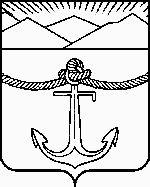 